Středisko volného času Domeček Chomutov, příspěvková organizace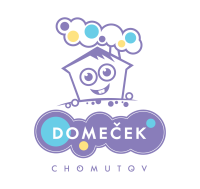 tel.: 474 628 535www.domecek-chomutov.cz                                datum první návštěvy ZÚ:email: reditel@domecek-chomutov.cz                                vyplňuje vedoucí ZÚPřihláška je platná po zaplacení ZÚ – č. účtu: 107-8357020297/0100bez VS, do zprávy pro příjemce uvést jméno a příjmení účastníka ZÚ a název ZÚ.V Chomutově: ………………………… Podpis zákonného zástupce: ………………………Otočte listINFORMOVANÝ SOUHLASJá, ______________________________________________,zákonný zástupce účastníka__________________________________________ , nar. _______________ ,uděluji SVČ Domeček Chomutov, Jiráskova 4140 (dále Správce) ve smyslu evropského nařízení GDPR výslovný souhlas kshromažďování, zpracovávání a evidenci těchto osobních údajů pro tyto účely:Souhlas poskytuji na celé období docházky účastníka do SVČ a na zákonem stanovenou dobu nezbytnou pro jejich zpracování a archivnictví.Mám právo:vzít souhlas kdykoliv zpět, a to i u jednotlivých osobních údajů,požadovat informaci, jaké moje osobní údaje nebo osobní údaje mého dítěte zpracováváte,požadovat po vás vysvětlení ohledně zpracování osobních údajů,vyžádat si u vás přístup k těmto údajům a tyto nechat aktualizovat nebo opravit.Svým podpisem ztvrzuji, že jsem se seznámil s pravidly GDPR, které jsou přístupné na webových stránkách Domečku.podpis účastníka zájmového vzdělávání nebo jeho zákonného zástupce: _____________________________________________________Výňatek z vnitřního řádu SVČ Domeček Obecné ustanoveníNa základě ustanovení § 30 zákona č. 561/2004 Sb. o předškolním, základním, středním, vyšším, odborném a jiném vzdělávání (školský zákon) vydává ředitel školského zařízení SVČ Domeček Chomutov s přihlédnutím k místním podmínkám tento Vnitřní řád, kterým upřesňuje podrobnosti k výkonu práv a povinností dětí, žáků, studentů a jejich zákonných zástupců ve školském zařízení a podrobnosti o pravidlech vzájemných vztahů se zaměstnanci ve školském zařízení. Vnitřní řád Střediska volného času Domeček, Jiráskova 4140 – příspěvková organizace, 430 03 Chomutov (dále jen SVČ) upravuje základní pravidla týkající se práv a povinností účastníků zájmového vzdělávání, jejich zákonných zástupců a dalších pracovníků SVČ. Tento Vnitřní řád může být měněn a upravován statutárním zástupcem organizace dle potřeby. Všichni účastníci zájmového vzdělávání a zaměstnanci SVČ Chomutov musí být s tímto řádem a jeho změnami prokazatelně seznámeni.Vnitřní řád je zveřejněn podle § 30 školského zákona č. 561/2004 Sb., na internetových stránkách SVČ (http://www.domecek-chomutov.cz/informace-dokumenty/), a je k dispozici k nahlédnutí na recepci SVČ.Práva a povinnosti účastníků zájmového vzdělávání a jejich zákonných zástupcůDobrovolně si vybrat a účastnit se zájmového vzdělávání organizovaného v SVČ.Řádně a pravdivě vyplnit přihlášku ve všech bodech a odevzdat ji s vlastnoručním podpisem na recepci SVČ. V případě, že přihláška nebude vyplněna ve všech bodech a podepsána, nebude považována za platnou. Bez platné přihlášky nebude ÚZV do výuky přijat. Zaplatit úplatu za zájmové vzdělávání.  Při platbě elektronicky VŽDY uvést do popisu pro příjemce jméno, příjmení dítěte a název kroužku.  Informovat pravdivě PP o zdravotní způsobilosti a její změně, zdravotních obtížích dítěte nebo jiných závažných skutečnostech, které by mohly mít vliv na průběh zájmového vzdělávání. Seznámit se s Vnitřním řádem SVČ. Dodržovat Vnitřní řád a předpisy a pokyny školského zařízení k ochraně zdraví a bezpečnosti a plnit pokyny PP v souladu s právními předpisy a Vnitřním řádem.V prostorách SVČ se pohybovat v přezůvkách.Dodržovat provozní řády odborných učeben a prostor určených k činnosti a řídit se jimi.Během činnosti neopouštět prostory, ve kterých probíhá činnost, bez vědomí PP.Každý úraz poranění či nehodu, k níž dojde v průběhu činnosti v SVČ ihned ohlásit svému přítomnému PP.SVČ Domeček má hlavní pracoviště na adrese, Jiráskova 4140, 430 03 ChomutovSVČ Domeček Chomutov má vedlejší pracoviště v ZŠ, Heyrovského 4539, Chomutov, Městská sportovní hala, Mánesova 4980, Chomutov, ZŠ, Kadaňská 2334, Chomutov, ZŠ, Hornická 4387, Chomutov, ZŠ Písečná Chomutov, ZŠ, Zahradní Chomutov, ZŠ, Budovatelů 1563, Jirkov, ZŠ, ZŠ SpořiceNěkteré činnosti SVČ (například sportovní) mohou probíhat také v jiných zařízeníchTento Vnitřní řád je závazný pro všechny účastníky zájmového vzdělávání, a i účastníky akcí pořádaných SVČ Domeček Chomutov a bude aktualizován dle vzniklých potřeb.Zájmové útvary zahajují svoji činnost ve druhém týdnu měsíci září a končí třetím týdnem v měsíci červnu, pokud ředitel neurčí jinak. V Chomutově 1.6.2021					                                  Radoslav Malarik, ředitel SVČ Domeček ChomutovPodpis účastníka zájmového vzdělávání nebo jeho zákonného zástupce, který svým podpisem potvrzuje, že se seznámil   s vnitřním řádem SVČ v jeho plném znění.: _____________________________________________________PŘIHLÁŠKA do ZÁJMOVÉHO ÚTVARU (ZÚ)na školní rok 2021/2022PŘIHLÁŠKA do ZÁJMOVÉHO ÚTVARU (ZÚ)na školní rok 2021/2022název ZÚ:     název ZÚ:     den konání ZÚ: hodina konání ZÚ:  datum zahájení pravidelné činnost v SVČ:  pondělí 20.9.2021datum ukončení pravidelné činnost v SVČ:  pátek 27.5.2022 účastník ZÚúčastník ZÚúčastník ZÚúčastník ZÚúčastník ZÚjméno: jméno: jméno: jméno: příjmení: rodné číslo: rodné číslo: rodné číslo: rodné číslo: datum nar.: zdrav. poj.: zdrav. poj.: ulice, čp.: ulice, čp.: ulice, čp.: město, PSČ: město, PSČ: město, PSČ: škola:škola:třída:  tel.:tel.:škola:škola:email:email:email:email:email:zdravotní omezení:zdravotní omezení:zdravotní omezení:zdravotní omezení:zdravotní omezení:zákonný zástupce – adresu vyplňuje, pokud je odlišná od člena ZÚzákonný zástupce – adresu vyplňuje, pokud je odlišná od člena ZÚjméno: příjmení: telefon: ulice, čp.: město, PSČ: město, PSČ: email: email: 1.Pořizovat, zveřejňovat a uchovávat fotografie účastníka v tisku, na nástěnkách a internetových stránkách SVČ za účelem prezentace SVČ a také na sociálních sítích SVČ.2.Zveřejňovat a uchovávat písemnosti a jiné projevy osobní povahy účastníka (např, výrobky, výtvarné práce) za účelem prezentace Správce.3.Pořizovat, zveřejňovat a uchovávat nahrávky (audiozáznam, videozáznam) související s aktivitami SVČ na internetových stránkách za účelem propagace aktivit SVČ. 